 Pacific Islands Regional Marine Species Programme Review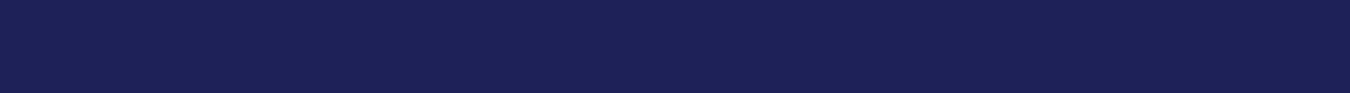 Please fill in the following information:Country/Territory:Survey completed by:	Contact Information:Lead Agency:Contact Person:How useful was the Marine Species Programme (MSP) for conservation and management of the marine species present in your country/territory?Very Useful                                                                             Somewhat Useful                                                                     Not Useful	What actions or improvements could be added to the next MSP in order to address the needs of your country/territory?Marine Species Programme FeedbackPlease identify the actions, themes or objectives (by number) in the MSP that you found particularly effective/ineffective for the conservation of marine species present in your country. If possible, explain why.An example: "6.4 was ineffective as there were inadequate resources to purchase the book."DugongMarine TurtleWhale and DolphinWhat are the five most important actions, objectives or themes most relevant to your country that you would like to see in a revised MSP?DugongMarine TurtleWhale and DolphinMarine Species Programme FeedbackFor the marine species present in your country/territory, please indicate what progress towards completion of MSP actions and indicators was completed from 2013-2017.An example: "1.8 was completed. 2014 was declared The Pacific Year of the Whale and (describe campaign) was completed in country.DugongMarine TurtleWhale and DolphinPlease list any lessons learned and additional comments on 2013-2017 implementation of the MSP.